«Сноски, закладки и ссылки в текстовом документе»Данная практическая работа позволяет получить навыки использования ссылок, закладок и сносок в текстовом документе.Запустите программу Word.Наберите текст заголовка, как в образце, установив:- шрифт Arial Black, курсив, приподнятый, цвет – красный, размер - 14; - выравнивание – по центру.Наберите основной текст (до концевых сносок), как в образце (ничего не подчеркивать!), установив:- шрифт Times New Roman, размер – 14; - выравнивание – по ширине, первая строка – отступ.Установите концевые сноски в указанных местах (Ссылки  \ Сноски \ Вставить концевую сноску), и наберите тексты сносок, как в образце, установив шрифт Times New Roman, полужирный, размер – 12.Образец выполненной работы Американские праздники.Американские праздники в большинстве своем связаны с определенными событиями в истории Америки, а некоторые из них совпадают с праздниками, отмечающимися во всем мире.Всенародно празднуется первый день нового годаi - 1 Января, но праздник обычно начинается еще накануне, когда повсеместно люди собираются семьями, дома или в ресторане, чтобы проводить старый год. В третий понедельник февраля американцы празднуют День Президентаii, в честь дня рождения двух своих великих президентов - Джорджа Вашингтона и Абраама Линкольна, сыгравших выдающуюся роль в решающие моменты американской истории. Оба они родились в феврале (20 и 12 числа). В 1948 году Конгрессом США был провозглашен новый праздник - День Поминовенияiii.4 июля американцы празднуют День Независимостиiv, как один из самых больших своих праздников.В первый понедельник сентября в Соединенных Штатах Америки отмечается День Трудаv. i Наряду с празднованием интернационального нового года, разные общины, проживающие в США, отмечают Новый год по соответствующему календарю (например, китайскому, иудейскому, мусульманскому, а русскоязычная Америка празднует по традиции Старый Новый Год - 14 января).ii Джордж Вашингтон возглавил революционную армию американцев в многолетней войне за независимость против владычества Великобритании и был избран первым Президентом США. Абраам Линкольн в годы своего президентства руководил борьбой Северных Штатов  против Конфедерации Южных Штатов за неделимость государства и ликвидацию рабства афроамериканцев на юге страны. Американский народ чтит память этих двух замечательных людей, о которых написано множество книг, созданы кинофильмы и ряд художественных произведений, в том числе памятников.iii В этот день - 11 мая американцы отдают дань памяти и преклонения перед всеми согражданами, погибшими в войнах за свободу и независимость, за безопасность и процветание своей страны. В этот день люди посещают кладбища и воинские могилы, в том числе и на Арлингтонском кладбище в Вашингтоне.iv В этот день, 4 июля 1776 года, Второй Континентальный Конгресс тринадцати первых американских штатов принял Декларацию о независимости, в которой была провозглашена независимость Северо-Американских Штатов от Британского короля и свобода нового государства. После пятилетней войны независимость Соединенных Штатов Америки была подтверждена в 1783 году мирным договором с Великобританией.v Обычно в этот день трудящиеся отдыхают, собираясь в парках на пикники, встречаясь с сослуживцами и соседями, посещая родных.Выделите текст первой сноски и через команду Вставка \ Связи \ Закладка дайте ей имя – «Первая». Повторите эти действия для текстов других сносок, давая им имена: «Вторая», … «Пятая».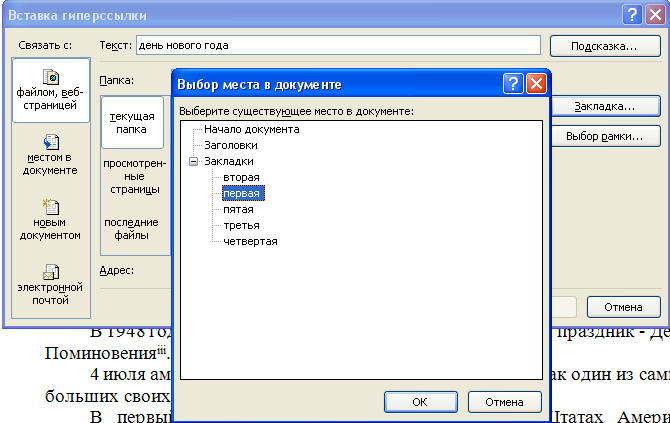 Выделите первый подчеркнутый в образце текст и через команду Вставка \ Связи \ Гиперссылка свяжите его с закладкой «Первая». Повторите эти действия для следующих выделенных в образце фрагментов, связывая их с соответствующими номерами закладок. Если нажать клавишу Ctrl и щелкнуть «мышкой» на текст гиперссылки (курсор превратится в «указательный палец»), можно перейти к тексту, на который дается ссылка. Сохраните выполненную работу в папке «Мои документы» под именем «Ссылки».Для оформления данной практической работы использован фрагмент очерка Дыскина А.А. «Американские праздники», опубликованный 18 мая 2003 г. в сети Интернет. Адрес ссылки - (http://www.litsovet.ru/index.php/material.read?material_id=3463) 